Kermaleivokset Kermaleivokset 300 gvoita300 gvehnäjauhoja3munanruskuaista3 rklvettäTäytteeksi½ annostakermahyytelöäPäälle½ annosta suklaakuorrutusta Rahka-kermahyytelö: kylmää vettä liivatelehtien liotukseen3liivatelehteä½ dlvettä1 dlkuohukermaa½ dlsokeria1 tlvanilliinisokeria½-1 rkl sitruunamehuaKermahyytelö: Ota esille valmistusaineet ja työvälineet. Liota liivatelehtiä 10 minuuttia kylmässä vedessä. Vatkaa kerma vaahdoksi. Sekoita maitorahka, sokeri, vanilliinisokeri ja sitruunanmehu. Kiehauta ½ dl vettä, purista liivatelehdistä ylimääräinen vesi pois ja sulata ne kuumaan veteen. Jäähdytä muutama minuutti. Kaada liivate-seos muihin aineksiin. Lisää ohuena nauhana koko ajan sekoittaen. Sekoita joukkoon vatkattu kerma. Kaada hyytelö suureen kulhoon ja anna hyytyä kylmässä. Kermahyytelö: Ota esille valmistusaineet ja työvälineet. Liota liivatelehtiä 10 minuuttia kylmässä vedessä. Vatkaa kerma vaahdoksi. Sekoita maitorahka, sokeri, vanilliinisokeri ja sitruunanmehu. Kiehauta ½ dl vettä, purista liivatelehdistä ylimääräinen vesi pois ja sulata ne kuumaan veteen. Jäähdytä muutama minuutti. Kaada liivate-seos muihin aineksiin. Lisää ohuena nauhana koko ajan sekoittaen. Sekoita joukkoon vatkattu kerma. Kaada hyytelö suureen kulhoon ja anna hyytyä kylmässä. Voi vatkataan vaahdoksi ja siihen sekoitetaan munanruskuaiset, vesi ja vehnäjauhot. Hyvin alustetusta taikinasta kaaviloidaan noin ½ cm:n paksuinen levy, josta pyöreällä muotilla (tai kahvikupilla) otetaan pyörylöitä, jotka paistetaan vaalean ruskeiksi. Kun ne ovat jäähtyneet, pannaan niitä kaksittain yhteen  ja niiden väliin levitetään  kermahyytelöä noin 1 cm:n paksuudelta ja päälle kaadetaan suklaakuorrutusta, joka levitetään tasaisesti yli leivoksen. Voi vatkataan vaahdoksi ja siihen sekoitetaan munanruskuaiset, vesi ja vehnäjauhot. Hyvin alustetusta taikinasta kaaviloidaan noin ½ cm:n paksuinen levy, josta pyöreällä muotilla (tai kahvikupilla) otetaan pyörylöitä, jotka paistetaan vaalean ruskeiksi. Kun ne ovat jäähtyneet, pannaan niitä kaksittain yhteen  ja niiden väliin levitetään  kermahyytelöä noin 1 cm:n paksuudelta ja päälle kaadetaan suklaakuorrutusta, joka levitetään tasaisesti yli leivoksen. KuohuleivoksetKuohuleivokset3 dlvettä100 gvoita200 gvehnäjauhoja5munaa1-2 tlleivinjauhettaKeittämiseenrasvaaVesi ja voi kiehautetaan ja siihen sekoitetaan vehnäjauhot, jotka saavat kiehua, kunnes taikina irtaantuu kattilasta. Kun seos vatkaten on jäähtynyt, vatkataan siihen munat yksitellen ja vehnäjauhoihin sekoitettu leivinjauhe. Taikinasta otetaan lusikalla pieniä kokkareita, jotka pannaan kuumaan rasvaan paistumaan ruskeiksi kummaltakin puolelta. Ne pannaan sitten imupaperille valumaan. Vesi ja voi kiehautetaan ja siihen sekoitetaan vehnäjauhot, jotka saavat kiehua, kunnes taikina irtaantuu kattilasta. Kun seos vatkaten on jäähtynyt, vatkataan siihen munat yksitellen ja vehnäjauhoihin sekoitettu leivinjauhe. Taikinasta otetaan lusikalla pieniä kokkareita, jotka pannaan kuumaan rasvaan paistumaan ruskeiksi kummaltakin puolelta. Ne pannaan sitten imupaperille valumaan. Hiekkaleivokset Hiekkaleivokset 200 gvoita250 gvehnäjauhoja200 gsokeria100 gmantelia Voi vatkataan sokerin kanssa vaahdoksi ja sitten sekoitetaan siihen hienonnetut ja kuoritut mantelit ja vehnäjauhot. Taikina sekoitetaan tasaiseksi ja painellaan pieniin leivosvuokiin ja paistetaan hyvässä lämmössä. 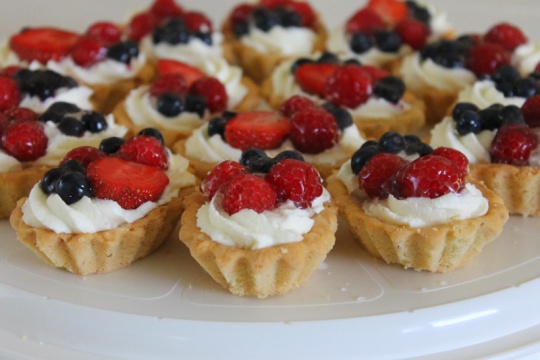 Kuva  hiekkaleivoksetVoi vatkataan sokerin kanssa vaahdoksi ja sitten sekoitetaan siihen hienonnetut ja kuoritut mantelit ja vehnäjauhot. Taikina sekoitetaan tasaiseksi ja painellaan pieniin leivosvuokiin ja paistetaan hyvässä lämmössä. Kuva  hiekkaleivoksetMuroleivoksetMuroleivokset400 gvehnäjauhoja300 gvoita150 gsokeria2munaa½ tlsuolaa1-2 tlleivinjauhettaMunat, suola ja sokeri vatkataan jauhoihin ja viimeiseksi kiinteä voi ja jauhoerään sekoitettu leivinjauhe. Kun taikina on seissyt pari tuntia, painellaan se pieniin leivosvuokiin ja paistetaan hyvässä lämmössä. Munat, suola ja sokeri vatkataan jauhoihin ja viimeiseksi kiinteä voi ja jauhoerään sekoitettu leivinjauhe. Kun taikina on seissyt pari tuntia, painellaan se pieniin leivosvuokiin ja paistetaan hyvässä lämmössä. Bébéleivokset Bébéleivokset 1 annosmuroleivostaikinaaTäytteeksi½ annostavaniljakiisseliäKuorrutukseen½ annostasuklaakuorrutustaKoristeeksi50 gkuorittuja pähkinöitä Murotaikina painellaan mataliin bébé-vuokiin ja paistetaan ruskeiksi. Kun ne ovat jäähtyneet, täytetään ne vaniljakiisselillä ja peitetään suklaakuorrutuksella. Jokaisen leivoksen keskelle asetetaan kuorittu pähkinä. 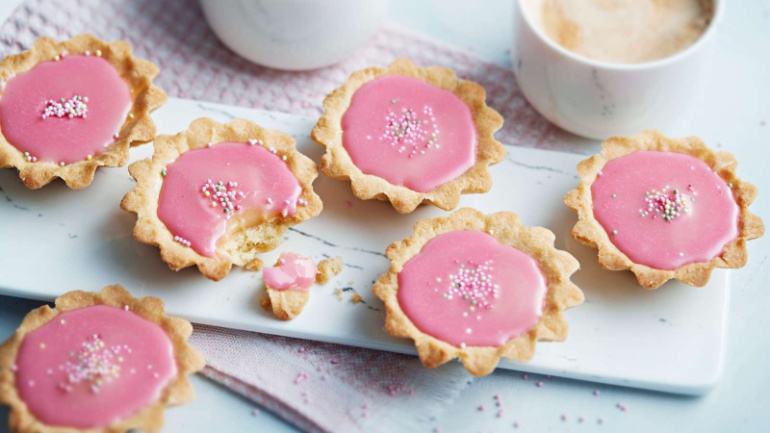 Kuva  bébéleivos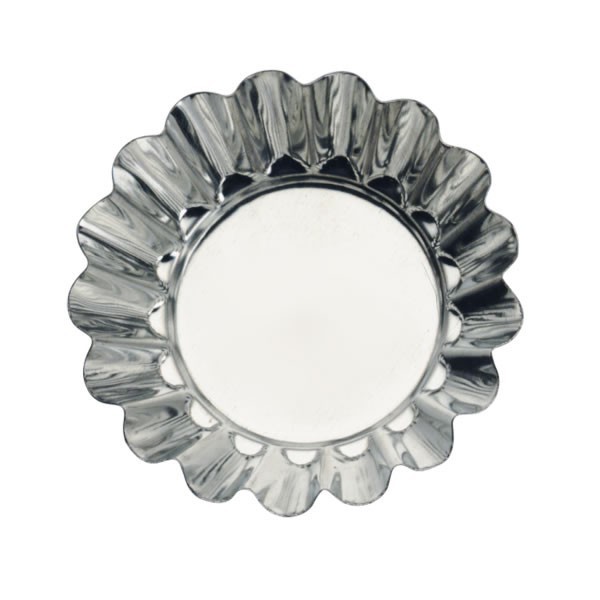 Kuva  bébévuokaMurotaikina painellaan mataliin bébé-vuokiin ja paistetaan ruskeiksi. Kun ne ovat jäähtyneet, täytetään ne vaniljakiisselillä ja peitetään suklaakuorrutuksella. Jokaisen leivoksen keskelle asetetaan kuorittu pähkinä. Kuva  bébéleivosKuva  bébévuokaSokerikakkuleivokset 1 Sokerikakkuleivokset 1 6munaa6 rkl (150 g)sokeria4 rkl (50 g)vehnäjauhoja2 rkl (30 g)perunajauhojavaniljasokeria tai sitruunankuorta mausteeksiKuorrutussokerivesikuorrutusKoristeeksihedelmiä Taikina valmistetaan samalla tavalla tapaa kuin sokerikakku. Pellille levitetään valkoista paperia, joka voidellaan hyvin, taikina kaadetaan siihen ja levitetään tasaiseksi sekä kypsennetään hyvässä lämmössä. Leivoksen vähän jäähdyttyä leikataan se kahteen yhtä suureen osaan, yhdelle levylle levitetään sosetta tai hedelmävoita ja toinen puoli nostetaan päälle. Sitten leivos kuorrutetaan sokerivesikuorrutuksella, saa vähän kuivahtaa, ja leikataan noin 9-10 cm:n pituisiksi ja noin 5 cm:n levyisiksi palasiksi, jotka koristellaan hedelmillä. Taikina valmistetaan samalla tavalla tapaa kuin sokerikakku. Pellille levitetään valkoista paperia, joka voidellaan hyvin, taikina kaadetaan siihen ja levitetään tasaiseksi sekä kypsennetään hyvässä lämmössä. Leivoksen vähän jäähdyttyä leikataan se kahteen yhtä suureen osaan, yhdelle levylle levitetään sosetta tai hedelmävoita ja toinen puoli nostetaan päälle. Sitten leivos kuorrutetaan sokerivesikuorrutuksella, saa vähän kuivahtaa, ja leikataan noin 9-10 cm:n pituisiksi ja noin 5 cm:n levyisiksi palasiksi, jotka koristellaan hedelmillä. Sokerikakkuleivokset 2 Sokerikakkuleivokset 2 1 annossokerikakkutaikinaaHyytelökiille:3 dlvettä1 dlsokeria1 tlsitruuna- tai viinihappoa4 valkoista ja 1 punainen liivatelehtiTäytteeksikiisseliä tai sosetta Muistamehun sijasta voi käyttää jotain makeaa viiniä Tavallinen  sokerikakku kypsennetään pitkässä, kapeassa vuoassa. Jäähtyneenä kakku halkaistaan kahtia tai kolmeen osaan ja täytetään soseella tai kiisselillä, ja kostutetaan jollakin vaalealla mehulla. Kakun päälle levitetään hyytelökiille, joka valmistetaan seuraavalla tavalla:Kiehuvan kuumassa vedessä liuennetaan ensin sokeri ja viinihappo, sitten liivatelehdet; tätä sekoitetaan siksi, että liivate hyvin liukenee. Seos saa jäähtyä ja kaadetaan  kakun päälle. – Voi myös käyttää valmista mehua, jolloin otetaan 1 dl mehua ja 1 ¼ liivatelehteä. Leivos leikataan palasiksi. 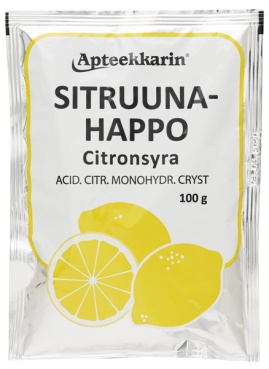 Kuva  sitruunahappo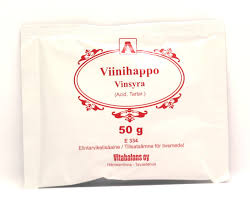 Kuva  viinihappoTavallinen  sokerikakku kypsennetään pitkässä, kapeassa vuoassa. Jäähtyneenä kakku halkaistaan kahtia tai kolmeen osaan ja täytetään soseella tai kiisselillä, ja kostutetaan jollakin vaalealla mehulla. Kakun päälle levitetään hyytelökiille, joka valmistetaan seuraavalla tavalla:Kiehuvan kuumassa vedessä liuennetaan ensin sokeri ja viinihappo, sitten liivatelehdet; tätä sekoitetaan siksi, että liivate hyvin liukenee. Seos saa jäähtyä ja kaadetaan  kakun päälle. – Voi myös käyttää valmista mehua, jolloin otetaan 1 dl mehua ja 1 ¼ liivatelehteä. Leivos leikataan palasiksi. Kuva  sitruunahappoKuva  viinihappoNuorten leivokset Nuorten leivokset 6 (360 g)munaa360 gsokeria360 gvoita360 gvehnäjauhojaTäytteeksimarjahyytelöäPäällesokerivesikuorrutusVoi sulatetaan ja vatkataan vaahdoksi, samoin vatkataan munat sokerin kanssa ja yhdistetään voivaahtoon. Jauhot lisätään viimeiseksi. Taikina levitetään  voidellulle paperille pellille ja kypsennetään hyvässä lämmössä. Kun se on paistunut, leikataan se kahteen yhtä suureen osaan, toiselle osalle levitetään viinimarjahyytelöä ja toinen puoli nostetaan päälle. Kakku peitetään sokerivesikuorrutuksella ja leikataan vinoruutuihin. Voi sulatetaan ja vatkataan vaahdoksi, samoin vatkataan munat sokerin kanssa ja yhdistetään voivaahtoon. Jauhot lisätään viimeiseksi. Taikina levitetään  voidellulle paperille pellille ja kypsennetään hyvässä lämmössä. Kun se on paistunut, leikataan se kahteen yhtä suureen osaan, toiselle osalle levitetään viinimarjahyytelöä ja toinen puoli nostetaan päälle. Kakku peitetään sokerivesikuorrutuksella ja leikataan vinoruutuihin. PikaleivoksetPikaleivokset2munaa1 runsas dl sokeria1 runsas dlperunajauhoja1 runsas dlvehnäjauhoja1 dlvoisulaaPäälle kidesokeriaMunat vatkataan sokerin kanssa hyvin ja muut yllämainitut aineet sekoitetaan munavaahtoon. Seos kaadetaan voideltuun, leivitettyyn  soikeaan uunipannuun; päälle sirotellaan runsaasti kidesokeria ja kakku kypsennetään äkkiä hyvässä lämmössä. Heti uunista otettua leikataan se neliskulmaisiin palasiin. 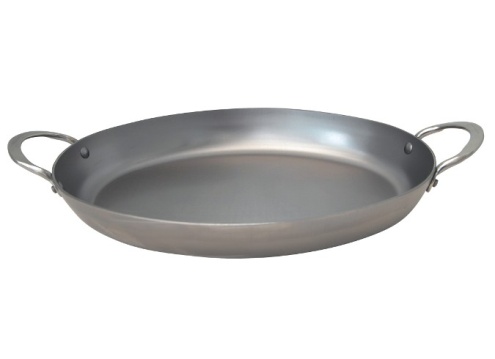 Kuva  soikea uunipannuMunat vatkataan sokerin kanssa hyvin ja muut yllämainitut aineet sekoitetaan munavaahtoon. Seos kaadetaan voideltuun, leivitettyyn  soikeaan uunipannuun; päälle sirotellaan runsaasti kidesokeria ja kakku kypsennetään äkkiä hyvässä lämmössä. Heti uunista otettua leikataan se neliskulmaisiin palasiin. Kuva  soikea uunipannuVästmanlantilaiset leivokset Västmanlantilaiset leivokset 100 gvoita100 gperunajauhoja1muna100 gsokeria2 munankeltuaista3 pisaraamanteliöljyäVoi sulatetaan, saa jäähtyä, ja sekoitetaan perunajauhoilla lisättynä valkoiseksi ja kuohkeaksi. Muna ja sokeri vatkataan, kunnes seos käy valkoiseksi, jonka jälkeen se sekoitetaan vaahtoon. Pienet leivosmuotit voidellaan ja leivitetään ja seosta pannaan niihin noin puolilleen. Leivoksia paistettaessa ei uuni saa olla liian kuuma. Voi sulatetaan, saa jäähtyä, ja sekoitetaan perunajauhoilla lisättynä valkoiseksi ja kuohkeaksi. Muna ja sokeri vatkataan, kunnes seos käy valkoiseksi, jonka jälkeen se sekoitetaan vaahtoon. Pienet leivosmuotit voidellaan ja leivitetään ja seosta pannaan niihin noin puolilleen. Leivoksia paistettaessa ei uuni saa olla liian kuuma. Mignon-leivokset Mignon-leivokset Murotaikina:150 gvoita tai margariinia200 gsokeria1muna100 gmakeita manteleita350 gvehnäjauhojaVaniljakiisseli: 2 dlkermaa¼ tankoa vaniljaa1 ½ rkl (35 g)sokeria3munanvalkuainenKuorrutukseen: 1munanvalkuainen2 dltomusokeriaVoi vatkataan sokerin kanssa vaahdoksi ja siihen lisätään kuoritut, hienonnetut mantelit, vatkattu muna sekä jauhot. Taikina asetetaan kylmään kovettumaan. Se kaulitaan  ohuenlaiseksi, ja siitä otetaan pyöreällä muotilla kakkuja, jotka paistetaan keskinkertaisessa uuninlämmössä.Vaniljakiisseli valmistetaan tavalliseen tapaan. Kun kakut ovat kypsät pannaan niiden pohjapuolelle ½ tl vaniljakiisseliä ja toinen kakku asetetaan päälle. Sitten leivokset kuorrutetaan. 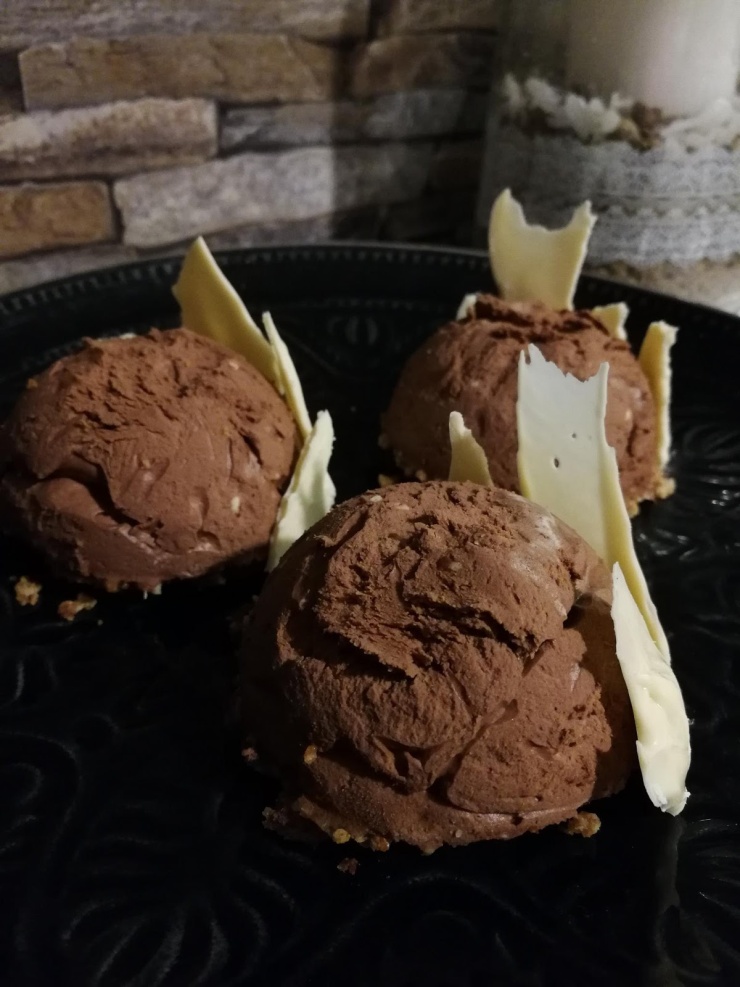 Kuva  Mignon-leivoksetVoi vatkataan sokerin kanssa vaahdoksi ja siihen lisätään kuoritut, hienonnetut mantelit, vatkattu muna sekä jauhot. Taikina asetetaan kylmään kovettumaan. Se kaulitaan  ohuenlaiseksi, ja siitä otetaan pyöreällä muotilla kakkuja, jotka paistetaan keskinkertaisessa uuninlämmössä.Vaniljakiisseli valmistetaan tavalliseen tapaan. Kun kakut ovat kypsät pannaan niiden pohjapuolelle ½ tl vaniljakiisseliä ja toinen kakku asetetaan päälle. Sitten leivokset kuorrutetaan. Kuva  Mignon-leivoksetRunebergin leivoksetRunebergin leivokset400 gvoita5munaa400 gsokeriavähän makeita manteleita½ tlhirvensarvisuolaa600 g-640 gvehnäjauhojaVoi vatkataan vaahdoksi. Munat vatkataan sokerin kanssa ja lisätään voivaahtoon, johon on myös hienoksi hakatut mantelit, hirvensarvisuola jauhoihin sekoitettuina, sekä loput jauhoista lisätään. Leivokset paistetaan voidellussa leivitetyssä muotissa hyvänlaisessa uuninlämmössä. 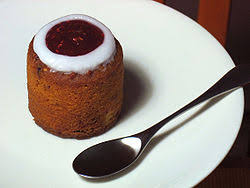 Kuva  Runebergin leivos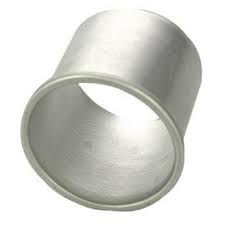 Kuva  RunebergintorttuvuokaVoi vatkataan vaahdoksi. Munat vatkataan sokerin kanssa ja lisätään voivaahtoon, johon on myös hienoksi hakatut mantelit, hirvensarvisuola jauhoihin sekoitettuina, sekä loput jauhoista lisätään. Leivokset paistetaan voidellussa leivitetyssä muotissa hyvänlaisessa uuninlämmössä. Kuva  Runebergin leivosKuva  RunebergintorttuvuokaEgyptiläiset leivokset Egyptiläiset leivokset 800 gvoitaikinaa800 gvehnäleipätaikinaaVoitelemiseen1 muna3 rkl (90 g)hienoa sokeria Molemmat taikinat kaulitaan 2 cm:n paksuisiksi ja 10 cm:n levyiseksi levyksi. Levyt pannaan päällekkäin ja niistä leikataan  2 cm:n levyisiä kaistaleita, jotka kääritään rinkilöiksi ja pannaan pellille nousemaan. Leivokset voidellaan niiden kohottua munalla, ja kypsennetään hyvässä uuninlämmössä. Paistamisen jälkeen sirotellaan hienoa sokeria heti leivoksien päälle niiden ollessa kuumia. Molemmat taikinat kaulitaan 2 cm:n paksuisiksi ja 10 cm:n levyiseksi levyksi. Levyt pannaan päällekkäin ja niistä leikataan  2 cm:n levyisiä kaistaleita, jotka kääritään rinkilöiksi ja pannaan pellille nousemaan. Leivokset voidellaan niiden kohottua munalla, ja kypsennetään hyvässä uuninlämmössä. Paistamisen jälkeen sirotellaan hienoa sokeria heti leivoksien päälle niiden ollessa kuumia. Pikkuleivokset Pikkuleivokset 75 gvoita2 dlmaitoa20 gsokeria¼ tlsitruunankuorta125 gvehnäjauhoja4munaaTäytteeksikermavaahtoa tai vaniljakiisseliäMaito, voi, sokeri ja raastettu keltainen sitruunankuori kiehautetaan, siihen lisätään jauhot vähitellen ja annetaan kiehua niin kauan, kunnes puuro irtaantuu kasarin reunoista. Sitten se jäähdytetään ja siihen lisätään munat yksitellen ja puuroa sekoitetaan noin ¼ tuntia. Voidellulle pellille pannaan lusikalla pieniä kokkareita, jotka paistetaan vaalean ruskeiksi tavallisessa uuninlämmössä. Kun leivokset ovat jäähtyneet, leikataan niihin terävällä veitsellä kansi, ja kolo täytetään kermavaahdolla tai vaniljakiisselillä ja kansi pannaan paikoilleen. Taikina voidaan myöskin pusertaa pursottimen läpi soikeiksi leivoksiksi pellille, jotka kypsänä halkaistaan, täytetään kiisselillä ja kuorrutetaan esimerkiksi suklaakuorrutuksella. Leivoksia kypsennettäessä on huomattava, ettei uunin ovea saa avata ennen kuin 10 minuutin kuluttua, muutoin  leivokset laskeutuvat. 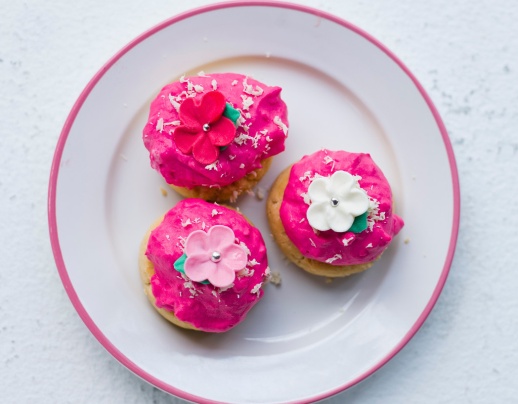 Kuva  pikkuleivoksetMaito, voi, sokeri ja raastettu keltainen sitruunankuori kiehautetaan, siihen lisätään jauhot vähitellen ja annetaan kiehua niin kauan, kunnes puuro irtaantuu kasarin reunoista. Sitten se jäähdytetään ja siihen lisätään munat yksitellen ja puuroa sekoitetaan noin ¼ tuntia. Voidellulle pellille pannaan lusikalla pieniä kokkareita, jotka paistetaan vaalean ruskeiksi tavallisessa uuninlämmössä. Kun leivokset ovat jäähtyneet, leikataan niihin terävällä veitsellä kansi, ja kolo täytetään kermavaahdolla tai vaniljakiisselillä ja kansi pannaan paikoilleen. Taikina voidaan myöskin pusertaa pursottimen läpi soikeiksi leivoksiksi pellille, jotka kypsänä halkaistaan, täytetään kiisselillä ja kuorrutetaan esimerkiksi suklaakuorrutuksella. Leivoksia kypsennettäessä on huomattava, ettei uunin ovea saa avata ennen kuin 10 minuutin kuluttua, muutoin  leivokset laskeutuvat. Kuva  pikkuleivoksetNapoleonin leivokset 1 Napoleonin leivokset 1 1 annosmuroleivostaikinaa1 annosvaniljakiisseliäKuorrutukseen1 annossitruunakuorrutusta Muroleivostaikinasta kaaviloidaan kahdeksi  yhtä suureksi ja saman muotoiseksi noin ½ cm:n paksuiseksi levyksi voipaperilla, josta ne helposti saa siirrettyä pelleille, ja sitten  ne paistetaan uunissa vaalean ruskeiksi. Kun ne ovat jäähtyneet, levitetään  toiselle levylle vaniljakiisseliä ja toinen levy pannaan päälle. Koko leivos peitetään sitruunakuorrutuksella ja leikataan sitten neliöihin. 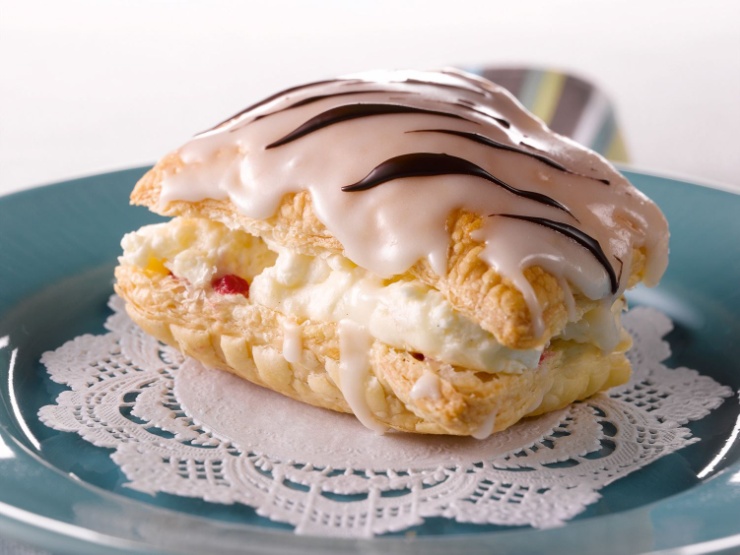 Kuva  Napoleonin leivosMuroleivostaikinasta kaaviloidaan kahdeksi  yhtä suureksi ja saman muotoiseksi noin ½ cm:n paksuiseksi levyksi voipaperilla, josta ne helposti saa siirrettyä pelleille, ja sitten  ne paistetaan uunissa vaalean ruskeiksi. Kun ne ovat jäähtyneet, levitetään  toiselle levylle vaniljakiisseliä ja toinen levy pannaan päälle. Koko leivos peitetään sitruunakuorrutuksella ja leikataan sitten neliöihin. Kuva  Napoleonin leivosNapoleonin  leivokset 2 Napoleonin  leivokset 2 Voitaikinaa1 kupillinenkovaa omenasosettaVaniljakiisseli:4 dlkermaista maitoa1 tlvaniljasokeria2 rklsokeria2munaaPäälletomusokeria tai vesikuorrutustaMunan keltuaiset vatkataan kulhossa. Maito kiehautetaan vaniljasokerin kanssa ja kaadetaan kulhoon vatkattujen keltuaisten päälle, ja sitten  jälleen kasariin ja vatkataan tulella niin kauan, kunnes seos alkaa saota, jolloin maitotilkkasessa liuotetut perunajauhot lisätään. Kiisseli vatkataan sitten kylmäksi.Voitaikina jaetaan kolmeen osaan ja kaulitaan noin 10 cm:-12 cm:n levyisiksi kaistaleiksi, jotka kypsennetään kuumassa uunissa. Ensimmäiselle voitaikinakaistaleelle levitetään omenasosetta ja toinen taikinalevy asetetaan päälle ja tälle levitetään  vaniljakiisseliä ja sen päälle asetetaan kolmas levy. Tomusokeria tai vesikuorrutusta levitetään kakun päälle ja leikataan se noin 5 cm:n levyisiin viipaleisiin. Munan keltuaiset vatkataan kulhossa. Maito kiehautetaan vaniljasokerin kanssa ja kaadetaan kulhoon vatkattujen keltuaisten päälle, ja sitten  jälleen kasariin ja vatkataan tulella niin kauan, kunnes seos alkaa saota, jolloin maitotilkkasessa liuotetut perunajauhot lisätään. Kiisseli vatkataan sitten kylmäksi.Voitaikina jaetaan kolmeen osaan ja kaulitaan noin 10 cm:-12 cm:n levyisiksi kaistaleiksi, jotka kypsennetään kuumassa uunissa. Ensimmäiselle voitaikinakaistaleelle levitetään omenasosetta ja toinen taikinalevy asetetaan päälle ja tälle levitetään  vaniljakiisseliä ja sen päälle asetetaan kolmas levy. Tomusokeria tai vesikuorrutusta levitetään kakun päälle ja leikataan se noin 5 cm:n levyisiin viipaleisiin. Aleksanterin leivokset 1 Aleksanterin leivokset 1 1 annos muroleivostaikinaa2munanvalkuaista200 gmanteleita100 gsokeriaKuorrutukseen1 annossokerivesikuorrutus Muroleivostaikina jaetaan kahteen osaan, jotka kaaviloidaan yhtä suuriksi ja saman muotoisiksi ½ cm:n paksuisiksi levyiksi voipaperilla, josta ne siirretään pelleille ja paistetaan vaalean ruskeiksi. Munanvalkuaiset vatkataan  ja siihen sekoitetaan   kuoritut ja jauhetut mantelit ja sokeri. Toinen levyistä sivellään  tällä seoksella ja toinen levy  pannaan päälle. Leivos pannaan  vielä hetkeksi uuniin, ja kun se on jäähtynyt, peitetään se sokerivesikuorrutuksella ja leikataan neliöihin hyvin terävällä veitsellä. 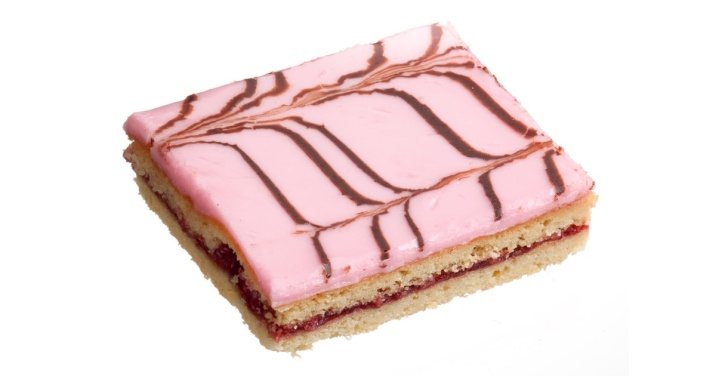 Kuva  Aleksanterin leivosMuroleivostaikina jaetaan kahteen osaan, jotka kaaviloidaan yhtä suuriksi ja saman muotoisiksi ½ cm:n paksuisiksi levyiksi voipaperilla, josta ne siirretään pelleille ja paistetaan vaalean ruskeiksi. Munanvalkuaiset vatkataan  ja siihen sekoitetaan   kuoritut ja jauhetut mantelit ja sokeri. Toinen levyistä sivellään  tällä seoksella ja toinen levy  pannaan päälle. Leivos pannaan  vielä hetkeksi uuniin, ja kun se on jäähtynyt, peitetään se sokerivesikuorrutuksella ja leikataan neliöihin hyvin terävällä veitsellä. Kuva  Aleksanterin leivosAleksanterin leivokset 2 Aleksanterin leivokset 2 100 gsokeria½ tlleivinjauhetta300 gvehnäjauhoja200 gvoitaTäytehilloa, sosetta tai hyytelöäKuorrutussokerivesi-, valkuais- tai munakuorrutusValkuaiskuorrutus:7valkuaista7-9 rkltomusokeri Valkuainen vatkataan kovaksi vaahdoksi. Sokeri seulotaan joukkoon. Vatkataan tasaiseksi ja kiiltäväksi. Kuivataan miedossa lämmössä.Kuivat ainekset  sekoitetaan ja voi vaivataan joukkoon tasaiseksi. Taikinasta leivotaan tasalevyisiä ½ cm:n paksuksi kaulituista pituuksia, jotka paistetaan  hyvässä lämmössä. Kuumina ollessa levyt leikataan  yhdenkokoisiksi leivoksiksi, kaksi asetetaan päällekkäin ja hilloa väliin. Leivoksien pinta kuorrutetaan. Valkuainen vatkataan kovaksi vaahdoksi. Sokeri seulotaan joukkoon. Vatkataan tasaiseksi ja kiiltäväksi. Kuivataan miedossa lämmössä.Kuivat ainekset  sekoitetaan ja voi vaivataan joukkoon tasaiseksi. Taikinasta leivotaan tasalevyisiä ½ cm:n paksuksi kaulituista pituuksia, jotka paistetaan  hyvässä lämmössä. Kuumina ollessa levyt leikataan  yhdenkokoisiksi leivoksiksi, kaksi asetetaan päällekkäin ja hilloa väliin. Leivoksien pinta kuorrutetaan. Kääreleivokset Kääreleivokset 1 annos voitaikinaa200 gsokeria Voitaikina kaaviloidaan noin ½ cm:n paksuiseksi suorakaiteen muotoiseksi levyksi, sokeria sirotellaan päälle. Se kääritään kevyesti käärölle kummaltakin pitkältä sivulta, niin että kääröt kohtaavat toisensa keskellä taikinaa. Hyvin terävällä veitsellä leikataan näin muodostuneesta kääröstä poikittain noin 1 cm:n paksuisia levyjä, jotka sokeroidaan ja pannaan pellille ja paistetaan vaalean ruskeiksi. 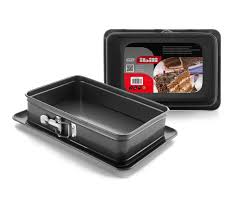 Kuva  suorakaiteen muotoinenVoitaikina kaaviloidaan noin ½ cm:n paksuiseksi suorakaiteen muotoiseksi levyksi, sokeria sirotellaan päälle. Se kääritään kevyesti käärölle kummaltakin pitkältä sivulta, niin että kääröt kohtaavat toisensa keskellä taikinaa. Hyvin terävällä veitsellä leikataan näin muodostuneesta kääröstä poikittain noin 1 cm:n paksuisia levyjä, jotka sokeroidaan ja pannaan pellille ja paistetaan vaalean ruskeiksi. Kuva  suorakaiteen muotoinenSuolalähteenleivokset Suolalähteenleivokset Murotaikina: 200 gvoita tai margariinia200 gsokeria2munaa200 gvehnäjauhojaKiisseli: 7 dlkermaa½ vaniljatankoa2 rklsokeria2 rkl perunajauhoja3-4munankeltuaistaVoi vatkataan sokerin kanssa vaahdoksi ja munat sekä jauhot lisätään ja taikina vaivataan tasaiseksi ja kuohkeaksi. Kiisseliä varten keitetään kerma vaniljalla maustettuna ja kaadetaan sokerin kanssa vatkattujen munankeltuaisten joukkoon, joihin on sitä ennen perunajauhot on lisätty. Kiisseliä vatkataan tulella niin kauan, että se sakoaa, mutta se ei saa kiehua. Sen jälkeen vatkataan kiisseli kylmäksi. Pienet leivosvuoat  voidellaan, sisutetaan murotaikinalla ja täytetään kiisselillä. Leivokset paistetaan miedonlaisessa uunissa vaalean ruskeiksi. Voi vatkataan sokerin kanssa vaahdoksi ja munat sekä jauhot lisätään ja taikina vaivataan tasaiseksi ja kuohkeaksi. Kiisseliä varten keitetään kerma vaniljalla maustettuna ja kaadetaan sokerin kanssa vatkattujen munankeltuaisten joukkoon, joihin on sitä ennen perunajauhot on lisätty. Kiisseliä vatkataan tulella niin kauan, että se sakoaa, mutta se ei saa kiehua. Sen jälkeen vatkataan kiisseli kylmäksi. Pienet leivosvuoat  voidellaan, sisutetaan murotaikinalla ja täytetään kiisselillä. Leivokset paistetaan miedonlaisessa uunissa vaalean ruskeiksi. Porvoon leivokset Porvoon leivokset 200 gvoita200 gsokeria3munaa 150 gperunajauhoja1sitruunan keltainen kuori tai 15 kpl makeita manteleita hienonnettunaVoi vatkataan vaahdoksi. Sitten siihen lisätään sokeri ja munankeltuaiset yksi kerrallaan sekä mauste, sitruunan kuori tai hienonnetut mantelit sekä perunajauhot. Viimeiseksi lisätään  taikinaan vaahdoksi  vatkatut munanvalkuaiset. Pienet leivosvuoat voidellaan ja leivitetään , taikinaa pannaan niihin noin puolilleen ja leivokset paistetaan  kohtalaisessa uuninlämmössä kypsiksi. Kun leivokset ovat vähän jäähtyneet, kaadetaan ne vuoista. Voi vatkataan vaahdoksi. Sitten siihen lisätään sokeri ja munankeltuaiset yksi kerrallaan sekä mauste, sitruunan kuori tai hienonnetut mantelit sekä perunajauhot. Viimeiseksi lisätään  taikinaan vaahdoksi  vatkatut munanvalkuaiset. Pienet leivosvuoat voidellaan ja leivitetään , taikinaa pannaan niihin noin puolilleen ja leivokset paistetaan  kohtalaisessa uuninlämmössä kypsiksi. Kun leivokset ovat vähän jäähtyneet, kaadetaan ne vuoista. Sammakkoleivos Sammakkoleivos 8munaa8 rklsokeria9 rklkarkeita vehnäjauhoja1sitruunan kuori2 pisaraasitruunan mehua Kuorrutus: voikuorrutussokerikuorrutusvihreää karamelliväriäruskeaa karamelliväriäHuom! Voikuorrutukseen voi sekoittaa hienonnettuja manteleita Munankeltuaiset ja sokeri vatkataan vaahdoksi, raastettu sitruunan kuori ja mehu sekä vehnäjauhot lisätään, viimeiseksi vaahdoksi vatkatut valkuaiset. Voideltu pelti peitetään  voidellulla paperilla, seos levitetään  siihen ja paistetaan kohtalaisessa uuninlämmössä kypsäksi. Kakusta otetaan pieniä pyöreitä leivoksia, joiden pohjapuolelle pannaan voikuorrutusta matalaksi kukkulaksi. Sitten leivokset kuorrutetaan vihreällä  karamellivärillä värjätyllä sokerivesikuorrutuksella ja päälle puristetaan  paperitötterön läpi sammakon muotoinen kuvio ruskeaksi värjätyllä sokerivesikuorrutuksella.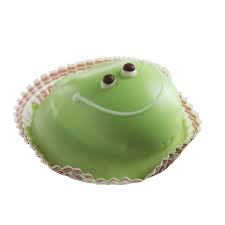 Kuva  SammakkoleivosMunankeltuaiset ja sokeri vatkataan vaahdoksi, raastettu sitruunan kuori ja mehu sekä vehnäjauhot lisätään, viimeiseksi vaahdoksi vatkatut valkuaiset. Voideltu pelti peitetään  voidellulla paperilla, seos levitetään  siihen ja paistetaan kohtalaisessa uuninlämmössä kypsäksi. Kakusta otetaan pieniä pyöreitä leivoksia, joiden pohjapuolelle pannaan voikuorrutusta matalaksi kukkulaksi. Sitten leivokset kuorrutetaan vihreällä  karamellivärillä värjätyllä sokerivesikuorrutuksella ja päälle puristetaan  paperitötterön läpi sammakon muotoinen kuvio ruskeaksi värjätyllä sokerivesikuorrutuksella.Kuva  SammakkoleivosKuppileivokset Kuppileivokset 1 kkpmunia1 kkpsokeria1 kkpmargariinisulaa1 kkpvehnäjauhoja10-15 tippaasitruunaöljyäVuokien voitelemiseenmargariinia, korppujauhojaMunat ja sokeri vatkataan vaahdoksi. Jauhot, sulatettu margariini ja sitruunaöljy sekoitetaan  hyvin. Pienet leivosvuoat voidellaan ja leivitetään  sekä täytetään puolilleen seoksella. Leivokset kypsennetään uunissa ja kaadetaan hiukan jäähtyneenä vuoista.Munat ja sokeri vatkataan vaahdoksi. Jauhot, sulatettu margariini ja sitruunaöljy sekoitetaan  hyvin. Pienet leivosvuoat voidellaan ja leivitetään  sekä täytetään puolilleen seoksella. Leivokset kypsennetään uunissa ja kaadetaan hiukan jäähtyneenä vuoista.Hollantilaiset leivokset Hollantilaiset leivokset 200 gmargariinia200 gsokeria2munaa4 kkpleivänmurusia1 ½ kkpkarkeita vehnäjauhoja1 tlhirvensarvisuolaa(muutamia makeita manteleita)Margariini ja sokeri vatkataan vaahdoksi, sen jälkeen lisätään vatkatut munat ja leivänmuruset. Hirvensarvisuola sekoitetaan jauhoihin ja lisätään viimeiseksi seokseen. Pienet leivosvuoat voidellaan kylmällä voilla ja täytetään puolilleen. Jos vähän hienonnettuja manteleita lisätään seokseen, tulevat leivoksista vielä maukkaampia. Margariini ja sokeri vatkataan vaahdoksi, sen jälkeen lisätään vatkatut munat ja leivänmuruset. Hirvensarvisuola sekoitetaan jauhoihin ja lisätään viimeiseksi seokseen. Pienet leivosvuoat voidellaan kylmällä voilla ja täytetään puolilleen. Jos vähän hienonnettuja manteleita lisätään seokseen, tulevat leivoksista vielä maukkaampia. Maijan leivoksetMaijan leivokset2munaa1 tlsoodaa1 ½ dlmargariinisulaa1 ½ dl (vajaa)vehnäjauhoja1 ½ dlsiirappia1 tlvaniljasokeria1 ½ dlperunajauhojaVuokiin:½ rklvoita2 rklkorppujauhojaMunat ja siirappi vatkataan hyvin ja muut ainekset sekoitetaan joukkoon yllämainitussa järjestyksessä. Voidellut ja korppujauhoilla kuorrutetut vuoat täytetään puolilleen taikinalla ja paistetaan uunissa 15 – 20 minuuttia. Munat ja siirappi vatkataan hyvin ja muut ainekset sekoitetaan joukkoon yllämainitussa järjestyksessä. Voidellut ja korppujauhoilla kuorrutetut vuoat täytetään puolilleen taikinalla ja paistetaan uunissa 15 – 20 minuuttia. PolyneetPolyneetMurotaikina: 100 gvoita tai margariinia75 ghienoa sokeria 1muna150 gvehnäjauhoja1veitsenkärjellinen hirvensarvisuolaaManteliseos: 100 gmakeita manteleita10karvasmantelia100 ghienoa sokeria 1 rkl vettä1muna Murotaikina valmistetaan kuten tavallisesti. Mantelit kuoritaan ja jauhetaan, vaivataan tasaiseksi sokerin ja veden kanssa. Sen jälkeen sekoitetaan muna hyvin vaivaten joukkoon. Pienet voidellut leivosmuotit täytetään murotaikinalla ja syvennys täytetään manteliseoksella. Murotaikinasta muodostetaan risti leivoksen päälle, jotka sitten kypsennetään kohtalaisessa uuninlämmössä. Kaadetaan kuumina vuoista. Murotaikina valmistetaan kuten tavallisesti. Mantelit kuoritaan ja jauhetaan, vaivataan tasaiseksi sokerin ja veden kanssa. Sen jälkeen sekoitetaan muna hyvin vaivaten joukkoon. Pienet voidellut leivosmuotit täytetään murotaikinalla ja syvennys täytetään manteliseoksella. Murotaikinasta muodostetaan risti leivoksen päälle, jotka sitten kypsennetään kohtalaisessa uuninlämmössä. Kaadetaan kuumina vuoista. Korinttimuffinit Korinttimuffinit 150 gvoita2 dlsokeria2munaa½ sitruunan kuori250 gvehnäjauhoja1 kkpkorintteja1 ½ dlkermamaitoa2 tlleivinjauhettaPuolet sokerista ja voi vatkataan  vaahdoksi, toinen puoli sokerista ja muna vatkataan. Muut aineet lisätään. Pienet leivosvuoat voidellaan ja taikinaa pannaan niihin. Paistetaan heti. 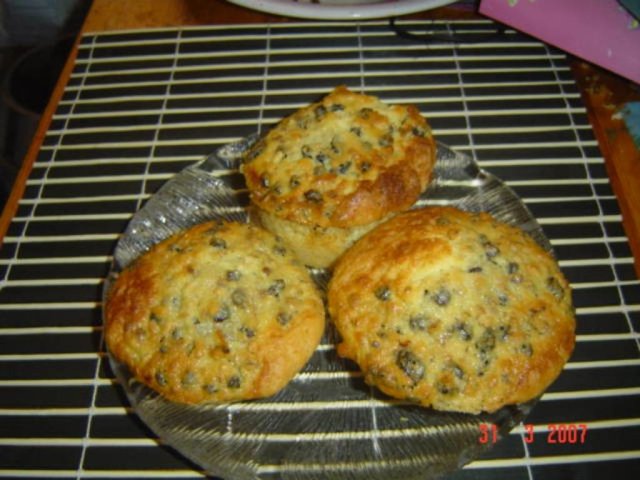 Kuva  KorinttimuffinitPuolet sokerista ja voi vatkataan  vaahdoksi, toinen puoli sokerista ja muna vatkataan. Muut aineet lisätään. Pienet leivosvuoat voidellaan ja taikinaa pannaan niihin. Paistetaan heti. Kuva  KorinttimuffinitMasariinit Masariinit 100 gvoita75 gsokeria1muna160 gvehnäjauhoja1 veitsenkärjellinen hirvensarvisuolaavoisulaaTäyte:40 gmakeita manteleita1 ½munaa100 gsokeriaVaahdotettuun voihin sekoitetaan sokeri, jauhot, hirvensarvisuola ja vatkattu muna. Mantelit kuoritaan, jauhetaan hienoksi ja sekoitetaan sokerin kanssa vatkattuun  munaan. Pienet leivosmuotit täytetään  taikinalla ja manteliseoksella. Ne asetetaan uuniin ja paistetaan niin kauan, kunnes täyte on aivan hyytynyt. Leivokset voidaan kuorruttaa, jos tahdotaan. 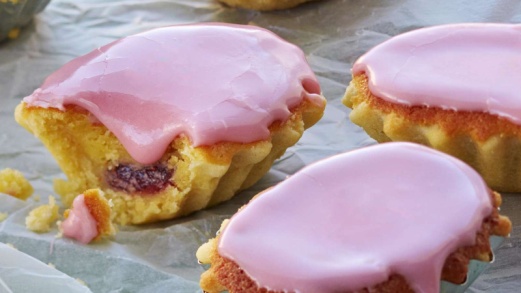 Kuva  MasariiniVaahdotettuun voihin sekoitetaan sokeri, jauhot, hirvensarvisuola ja vatkattu muna. Mantelit kuoritaan, jauhetaan hienoksi ja sekoitetaan sokerin kanssa vatkattuun  munaan. Pienet leivosmuotit täytetään  taikinalla ja manteliseoksella. Ne asetetaan uuniin ja paistetaan niin kauan, kunnes täyte on aivan hyytynyt. Leivokset voidaan kuorruttaa, jos tahdotaan. Kuva  MasariiniMunanvaahtoleivokset (MARENGIT) Munanvaahtoleivokset (MARENGIT) 4munanvalkuaista½ tlvaniljasokeria8 rkltomusokeriaMunanvalkuaiset vatkataan sokerin kanssa kiinteäksi vaahdoksi sekoittaen lusikalla aina samaan suuntaan. Kun munanvalkuaisvaahto on kovaa, pannaan siitä lusikalla kokkareita voidellulle , ohuesti perunajauhoilla jauhotetulle pellille ja kypsennetään hyvin miedossa lämmössä noin 2 tuntia. 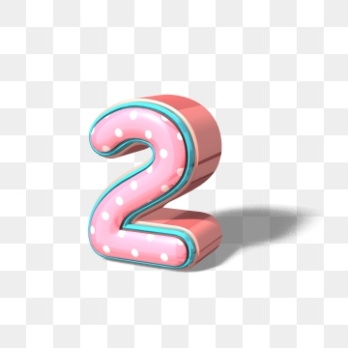 Kuva  2 tuntia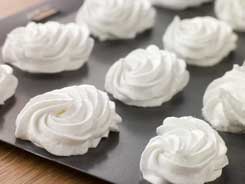 Kuva  marengitMunanvalkuaiset vatkataan sokerin kanssa kiinteäksi vaahdoksi sekoittaen lusikalla aina samaan suuntaan. Kun munanvalkuaisvaahto on kovaa, pannaan siitä lusikalla kokkareita voidellulle , ohuesti perunajauhoilla jauhotetulle pellille ja kypsennetään hyvin miedossa lämmössä noin 2 tuntia. Kuva  2 tuntiaKuva  marengitRanskalaiset munanvaahtoleivokset Ranskalaiset munanvaahtoleivokset 3munanvalkuaista1 kkptomusokeria½ tlvaniljasokeria Munanvalkuaiset, sokeri ja vaniljasokeri pannaan kasariin. Tämä asetetaan toiseen kasariin, jossa on kiehuvaa vettä ja sitten vatkataan munanvalkuaisia tasaisesti, veden hiljaa kiehuessa, kunnes se käy niin paksuksi, että pitää muotonsa. Sitten nostetaan kasari tulelta, ja asetetaan kasariin, jossa on kylmää vettä ja seosta vatkataan, kunnes se jäähtyy. Munanvaahtoleivokset paistetaan hyvin miedossa lämmössä 1-2 tuntia. Munanvalkuaiset, sokeri ja vaniljasokeri pannaan kasariin. Tämä asetetaan toiseen kasariin, jossa on kiehuvaa vettä ja sitten vatkataan munanvalkuaisia tasaisesti, veden hiljaa kiehuessa, kunnes se käy niin paksuksi, että pitää muotonsa. Sitten nostetaan kasari tulelta, ja asetetaan kasariin, jossa on kylmää vettä ja seosta vatkataan, kunnes se jäähtyy. Munanvaahtoleivokset paistetaan hyvin miedossa lämmössä 1-2 tuntia. Italialaiset munanvaahtoleivoksetItalialaiset munanvaahtoleivokset3munanvalkuaista1 kkptomusokeria¼ kkpvettä½ tlvaniljasokeriaMausteeksimanteleita, sitruunan kuori Vesi ja sokeri asetetaan tulelle kiehumaan aluksi hitaasti, kunnes sokeri on sulanut, sitten kiivaammin, kunnes seos on niin paksua, että se valuu lusikasta hyvin raskaasti ja jättää jälkeensä pitkän häilyvän langan. Keittämisen aikana seosta ei saa sekoittaa, mutta juuri ennen sen valmistusta vatkataan  lusikalla hiukan seosta keittoastian laitoja vasten ja valkoiset ryynimäiset osaset sekoitetaan sokeriliemeen. Sillä välin tuoreet munanvalkuaiset on vatkattu kovaksi vaahdoksi, sitten kaadetaan sokeriliuos niiden päälle ohuena viiruna ja vatkaamista jatketaan  koko ajan, kunnes seos on miltei kylmää ja aivan jäykkää ja lujaa. Mausteaine voidaan lisätä vatkattaessa tai voidaan seos jakaa kahteen osaan, joista toinen maustetaan vaniljalla ja toinen hienonnetuilla manteleilla tai raastetulla sitruunan keltaisella kuorella. Leivokset valmistetaan samalla tavalla kuin edelliset. Vesi ja sokeri asetetaan tulelle kiehumaan aluksi hitaasti, kunnes sokeri on sulanut, sitten kiivaammin, kunnes seos on niin paksua, että se valuu lusikasta hyvin raskaasti ja jättää jälkeensä pitkän häilyvän langan. Keittämisen aikana seosta ei saa sekoittaa, mutta juuri ennen sen valmistusta vatkataan  lusikalla hiukan seosta keittoastian laitoja vasten ja valkoiset ryynimäiset osaset sekoitetaan sokeriliemeen. Sillä välin tuoreet munanvalkuaiset on vatkattu kovaksi vaahdoksi, sitten kaadetaan sokeriliuos niiden päälle ohuena viiruna ja vatkaamista jatketaan  koko ajan, kunnes seos on miltei kylmää ja aivan jäykkää ja lujaa. Mausteaine voidaan lisätä vatkattaessa tai voidaan seos jakaa kahteen osaan, joista toinen maustetaan vaniljalla ja toinen hienonnetuilla manteleilla tai raastetulla sitruunan keltaisella kuorella. Leivokset valmistetaan samalla tavalla kuin edelliset. Kääretorttu 1 Kääretorttu 1 5 munaa1 dlsokeria1 ¼ dlvehnäjauhojaTäytteeksi½ annostavaniljakiisseliä tai 3 dl kiinteää hilloa Munat vatkataan sokerin kera ja siihen sekoitetaan vehnäjauhot. Uunipannuun pannaan voideltu voipaperi ja siihen kaadetaan taikinaa ½cm:n vahvuudelta ja pannaan uuniin paistumaan. Toinen voipaperi levitetään leivinpöydälle  ja sille sirotellaan sokeria. Kun taikina on äkkiä paistunut, kaadetaan se nopeasti sokeroidulle paperille, sivellään vaniljakiisselillä tai hillolla ja kääritään käärylle, mikä käy helpommin, jos autetaan voipaperilla, jolle se on levitetty. Käärö saa sitten jäähtyä ja leikataan jäähtyneenä 1 ½ cm:n paksuisiin viipaleisiin. Jos paistos saa olla liian kauan uunissa tai leivittäminen ja kääriminen toimitetaan liian hitaasti, murtuu paistos ja leivokset tulevat rumiksi.Kääretorttu voidaan sellaisenaan kuorruttaa ja koristaa kakuksi. Munat vatkataan sokerin kera ja siihen sekoitetaan vehnäjauhot. Uunipannuun pannaan voideltu voipaperi ja siihen kaadetaan taikinaa ½cm:n vahvuudelta ja pannaan uuniin paistumaan. Toinen voipaperi levitetään leivinpöydälle  ja sille sirotellaan sokeria. Kun taikina on äkkiä paistunut, kaadetaan se nopeasti sokeroidulle paperille, sivellään vaniljakiisselillä tai hillolla ja kääritään käärylle, mikä käy helpommin, jos autetaan voipaperilla, jolle se on levitetty. Käärö saa sitten jäähtyä ja leikataan jäähtyneenä 1 ½ cm:n paksuisiin viipaleisiin. Jos paistos saa olla liian kauan uunissa tai leivittäminen ja kääriminen toimitetaan liian hitaasti, murtuu paistos ja leivokset tulevat rumiksi.Kääretorttu voidaan sellaisenaan kuorruttaa ja koristaa kakuksi. Kääretorttu 2 Kääretorttu 2 2munaa120 gmargariinia tai voita120 gvehnäjauhoja120 gkidesokeria¼ tlleivinjauhetta2 rklkermansekaista maitoaTäytekuten kääretorttu 1 Munat vatkataan ja sekoitetaan sokerin kanssa vaahdoksi vatkattuun voihin. Sitten lisätään vuorotellen kermamaitoa ja jauhoja, joihin leivinjauhe on hyvin sekoitettu. Valmistetaan kuten kääretorttu 1 Munat vatkataan ja sekoitetaan sokerin kanssa vaahdoksi vatkattuun voihin. Sitten lisätään vuorotellen kermamaitoa ja jauhoja, joihin leivinjauhe on hyvin sekoitettu. Valmistetaan kuten kääretorttu 1 PuolikuutPuolikuut150 gvoita160 gsokeria3munaa80 gvehnäjauhojaPannuun1 rkl (30 g)voitaTäytteeksihedelmävoita tai hyytelöäVesikuorrutus2 rklvettä4 dltomusokeriaVoi sulatetaan ja vatkataan vaahdoksi. Voivaahtoon lisätään 1 muna, 2 dl sokeria sekä saman verran jauhoja, ja kaikki vatkataan hyvin sekaisin. Sillä tavoin menetellään niin kauan, kunnes kaikki munat, sokeri ja jauhot on hyvin voihin sekoitettu ja taikina näyttää kuohkealta. Kuumennettu ohukaispannu voidellaan  voilla ja ½ rkl taikinaa pannaan joka syvennykseen. Pannu pannaan hyvään uuninlämpöön ja kakut kypsennetään kauniin vaaleanruskeiksi. Kaksi kakkua asetetaan päällekkäin, hedelmävoita pannaan kakkujen väliin, jotka kuorrutetaan ja leikataan keskeltä kahteen osaan. Voi sulatetaan ja vatkataan vaahdoksi. Voivaahtoon lisätään 1 muna, 2 dl sokeria sekä saman verran jauhoja, ja kaikki vatkataan hyvin sekaisin. Sillä tavoin menetellään niin kauan, kunnes kaikki munat, sokeri ja jauhot on hyvin voihin sekoitettu ja taikina näyttää kuohkealta. Kuumennettu ohukaispannu voidellaan  voilla ja ½ rkl taikinaa pannaan joka syvennykseen. Pannu pannaan hyvään uuninlämpöön ja kakut kypsennetään kauniin vaaleanruskeiksi. Kaksi kakkua asetetaan päällekkäin, hedelmävoita pannaan kakkujen väliin, jotka kuorrutetaan ja leikataan keskeltä kahteen osaan. 